APPLICATION FORM 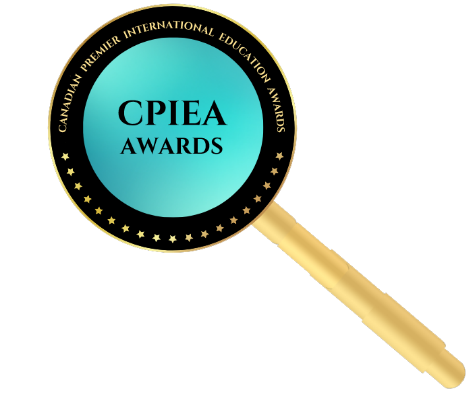 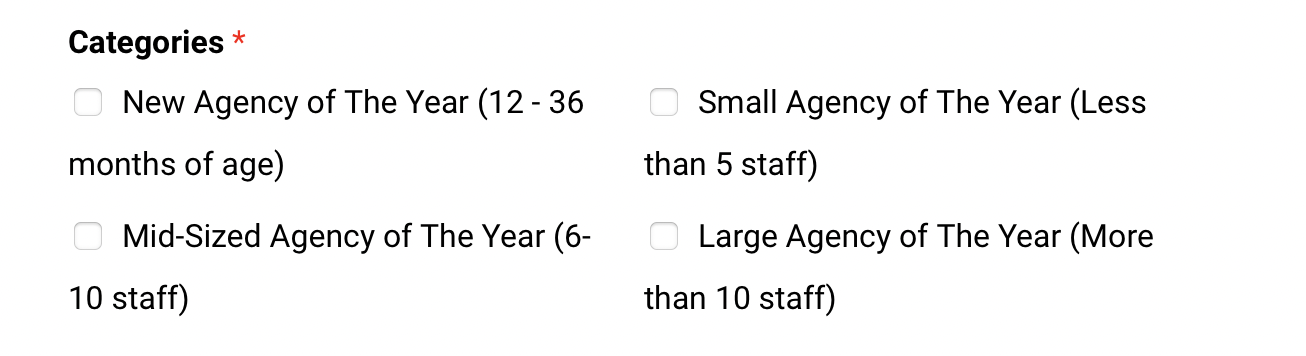 Agency Name *Owners NameAddress of the Head Office *Country *: Phone *Email *Skype *Facebook *Number of Branches *Number of students recruited to study English in Canada *Less than 10 students / Between 10-50   / More Than 50What is the vision of your business? *
Why did you choose this vision? *What are the core values of your business and how do they relate to your vision? *What part do ethics play in your vision? *What is your strategy for choosing employees? *How do these strategies relate to your core values, strategic plan and ethics? *How do you motivate and retain employees? *Please describe your ongoing business innovations. Include any tactics or strategies you have applied to demonstrate these innovations. What were the outcomes you most proud of and why? *What speciﬁc actions ensure customer satisfaction in your business is of the highest quality?  *How do you as leader exceed students and parents’ expectations? *What is your deﬁnition of being a leader in customer satisfaction? *List the type of quality services you provide to your students that you believe makes you a leader in the industry? *Please describe a time in your company's history when you faced serious challenges that may have closed your business. List the actions that you took to overcome these challenges and how you maintained the integrity of your vision during the recovery process. *How do you give back to your community as an organization? How do your employees get involved with your organization’s community involvement? How long has your organization been involved in the community and what have the results been? *Please note all sections marked with a red asterisk (*) are required fields. Thank you for nomination for the Canadian Premier International Education Awards (CPIEAs), The only awards ceremony of its kind in the world.**Please send the completed from to event@cpiea.com.